VSBPEDate: Jan. 12, 2022Item: UVM Request for Approval of New Alternate Route Program for Recommendation of International CandidatesITEM: Shall the VSBPE approve of UVM’s proposed alternate route new program to recommend candidates for licensure?BACKGROUND: UVM has been consulting with local school districts to find a way to support educators who would like to get their educator licenses and would otherwise go through Peer Review. UVM has submitted a proposal that would allow them to conduct their own review process and then recommend these candidates for licensure. This is different than UVM’s current approval to recommend for licensure, as these candidates will not have completed one of UVM’s approved programs.RATIONALE: The Office supports UVM’s initiative and desire to expand the diversity of the teaching workforce. We believe there are a few questions that still need to be answered before UVM moves forward with the program:What is the process for reviewing the candidates’ applications for entry into the program? Who will be responsible for assessing evidence of an undergraduate degree in cases where the degree can’t be verified? Who specifically will be reviewing the portfolios and the candidates’ transcripts? Does UVM have buy-in from these faculty members? What kind of training will these reviewers receive?Will UVM agree to have a ROPA review of this program in a year? Since they are not making money from this program, will they consider it a worthwhile investment to pay the ROPA fees for it?What evidence is there that UVM has the resources to run this program successfully? We are specifically asking about personnel. Will there be a limit to the number of candidates that can be accepted into the program? If not, will UVM support adding additional personnel to support this program?
DOCUMENTATION:  UVM Proposal, Professional Attributes and Distribution Document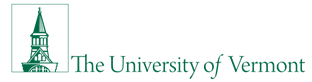 University of Vermont Alternative Pathway to Licensure ProgramGoal for this program:Assist internationaldiverse, and non UVM applicants to navigate the process to obtain a provisional or initial license to teach in the state of Vermont.Key Features:Create a Peer Review Program through supports provided by a UVM process and eventual recommendation for licensureWork initially with the Burlington and Winooski School districts for the purpose of assisting in the diversification of the education workforce(this pilot program will be reviewed in 12 months for interest, outcomes, participation and satisfaction of participants)Help in fulfilling current teacher shortagesMaintain a strong and reciprocal professional relationship with these districtsOnsite in school or virtual informational workshops for interested candidatesIndividual Assistance to individuals and small groups of staff that may currently qualify for teacher licensure and need assistance navigating the alternate licensure processesVermont Licensure Portfolio support for candidates who will be applying through UVM Peer Review ProcessRecommendations for resources/coursework for candidates who require additional knowledge or coursesWork with applicants who have acquired knowledge and skills needed to meet the Vermont Core Teaching Standards, the requirements and competencies for the endorsement that they seek through workshops, coursework and experiences without having attended a teacher preparation programEnsure that candidates who are seeking initial endorsement have completed a 13-week student teaching or concentrated field experience (520 hours) where they eventually “gradually assume the full professional roles and responsibilities of an educator in the initial area being sought”, as required by the Vermont Standards Board for Professional Educators. Ensure that candidates who are seeking to add an additional endorsement complete a minimum of a 60-hour supervised field experience in the area being sought.Alignment with the State of Vermont Peer Review Pathway:Follow the mission of the Vermont Department of Education Peer Review Mission:PEER REVIEW’S MISSION STATEMENT: Peer review provides a non-traditional licensure process for candidates who demonstrate proficiency in meeting the standards for Vermont educators.  Peer review guides prospective candidates through this unique and rigorous process of licensure by evaluating and ultimately recommending licensure to qualified candidates. The peer review process recognizes that rich life experiences and diverse backgrounds, gained outside of formal teacher education programs, to demonstrate the requirements for Vermont educators.  This process encourages highly qualified and passionate individuals to pursue licensure to benefit all Vermont student.Requirements for entry into the UVM Peer Review ProcessEvidence* of BA, BS or BFA degree Refugee populations, fallen governments, and other notable challenges to documentation will be addressed individually to identify robust solutions for evidence.  All data will be collected and reported to AOE annually. Consultation with AOE and standards board may also occur for specific conditions. Complete applicationAttendance at 1 or 2 ClinicsCurrent ResumeTranscriptOfficial PRAXIS Test Scores (CORE or equivalent, PRAXIS II)Requirements for Completion of the ProcessSubmission the Vermont Licensure Portfolio and Endorsement Competency EvidenceSuccessful Interview with the Panel (if necessary, a Plan of Action will be created to successfully complete this process)3 Panelists will be comprised of the Director of Educator Licensure Programs and 2 full time faculty members from the Preparation Program for which the endorsement is being soughtPanelists will be trained by the Director of Educator Licensure Program to ensure that there is consistency when interviewing candidatesA meeting will take place each semester with perspective panelists to review the process ( all panelists have scored Vermont Licensure Portfolios for many years)Student Teaching Internship VerificationLetter from Supervisor attesting to the completion of a full 13-week internshipSatisfactory Midterm and Final Professional Attributes and Disposition Assessment (PADA) ScoresApplication for UVM Peer Review Process (this will be available on Microsoft Forms)Personal InformationFirst Name_____________________Last Name___________________ Middle Name________________Contact InformationPreferred email address:__________________________ Alternate email address___________________ Phone  number__________________Alternate Phone Number__________________________________EndorsementEndorsement that you are seeking_________________________________Education Details:University or College_____________________City_______________State_________ Country______Degree Granted________________________Date degree awardedTesting InformationTest taken_________________________Date Passed____________________Pending____________